РЕШЕНИЕ                                                                                   КАРАРс.Базарные Матакиот 14 июля  2023 года                                                                                                      № 178О внесении изменений в решение Совета Алькеевского муниципального района Республики Татарстан от 19 апреля 2016 года № 30 "О порядке установления и прекращения публичных сервитутов на территории Алькеевского муниципального района РТ"      В соответствии с Федеральным законом от 03.04.2023 № 96-ФЗ "О внесении изменений в отдельные законодательные акты Российской Федерации", Совет Алькеевского муниципального района РЕШИЛ:1. Внести в решение Совета Алькеевского муниципального района Республики Татарстан от 19 апреля 2016 года N 30 "О порядке установления и прекращения публичных сервитутов на территории Алькеевского муниципального района РТ"(ред. от 09.08.2019 г №255, от 19.03.2020 г. № 299) следующие изменения:- В подпункте 1 пункта 1.3 раздела 1 после слова "и его береговой полосе," дополнить словами "за исключением случаев, если свободный доступ к такому объекту ограничен в соответствии с федеральным законом;"2. Опубликовать настоящее решение на официальном сайте Алькеевского муниципального района http://alkeevskiy.tatarstan.ru. и на официальном портале правовой информации Республики Татарстан(//htth:pravo.tatarstan.ru).Председатель Совета, Глава Алькеевскогомуниципального района                                                                                    А.Ф. НикошинРЕСПУБЛИКА ТАТАРСТАНСОВЕТ АЛЬКЕЕВСКОГОМУНИЦИПАЛЬНОГО РАЙОНА422870, с.Базарные Матаки, ул. С.Крайнова, д.58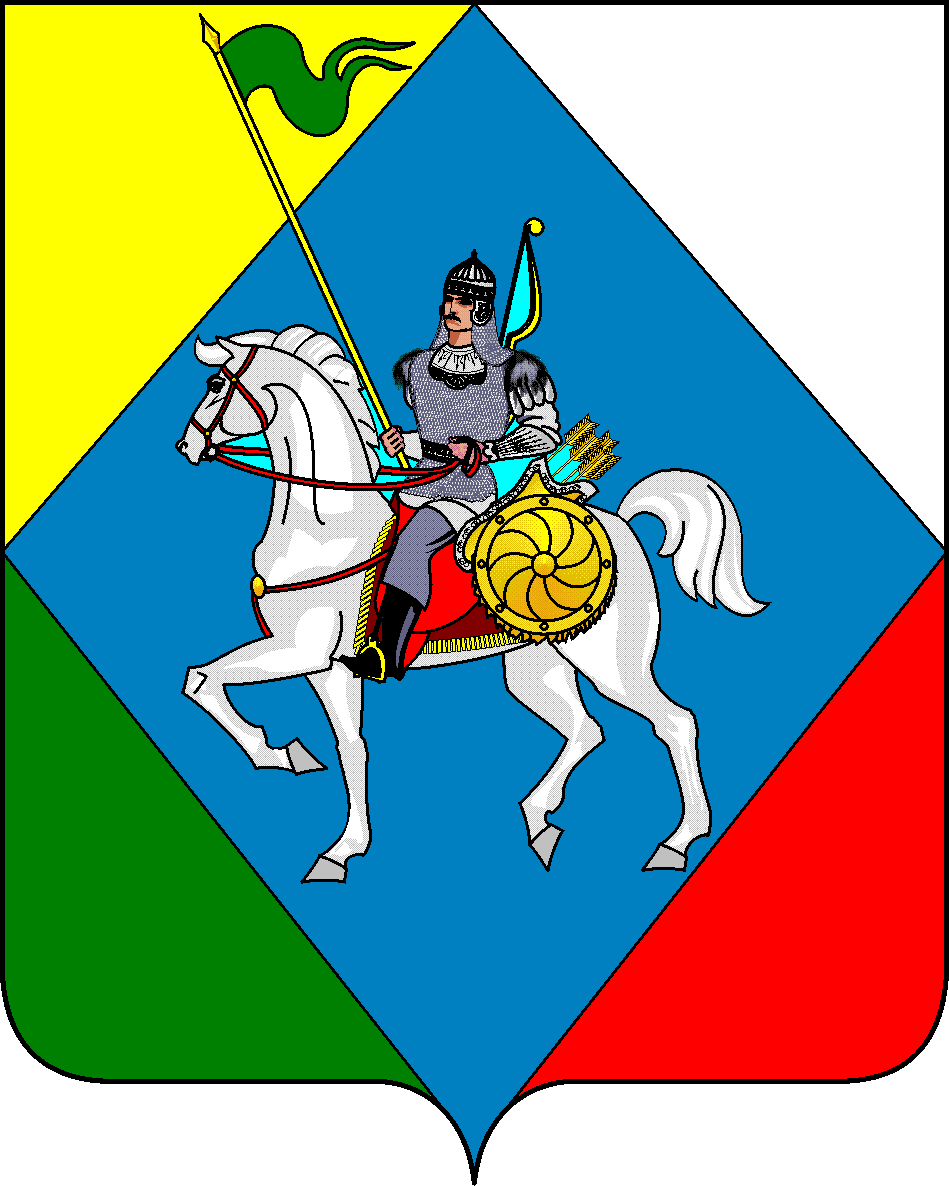 ТАТАРСТАН РЕСПУБЛИКАСЫӘЛКИ  МУНИЦИПАЛЬ РАЙОНЫСОВЕТЫ 422870, РТ Базарлы Матак авылы, С. Крайнов ур., 58       Телефон: (84346) 20-0-26, 21-0-48, факс: (84346) 21-7-57. E-mail: alkay@tatar.ru, сайт: alkeevskiy.tatarstan.ru.       Телефон: (84346) 20-0-26, 21-0-48, факс: (84346) 21-7-57. E-mail: alkay@tatar.ru, сайт: alkeevskiy.tatarstan.ru.       Телефон: (84346) 20-0-26, 21-0-48, факс: (84346) 21-7-57. E-mail: alkay@tatar.ru, сайт: alkeevskiy.tatarstan.ru.